Application form (please fill in digitally before October 5, 2020)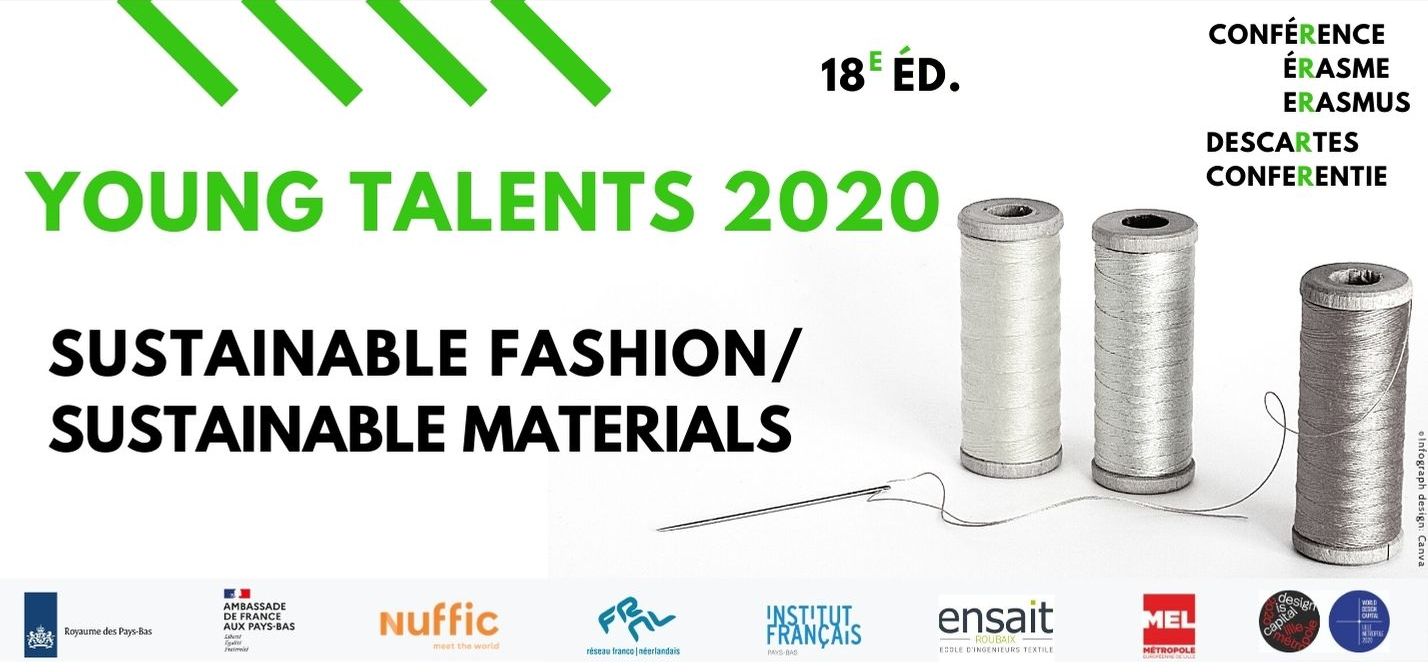 Name:					Click here to enter text.Date of birth: 				Click here to enter text.Young professional Profession/field:			Click here to enter text.Company/start-up/current project: 	Click here to enter textWebsite / link to portfolio / LinkedIn:	 Click here to enter textStudy background:			Click here to enter textStudentUniversity: 				Click here to enter text.Field of study:				Click here to enter text.BA	☐ expected/obtained in    	Click here to enter text.MA	☐ expected/obtained in 	Click here to enter text.PhD 	☐ expected/obtained in 	Click here to enter text.Postal address (street, code, city):	Click here to enter text.    (Mobile phone nr.): 			Click here to enter text.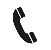 @:           				Click here to enter text. 1) Briefly describe your relationship to the main theme of the event: Sustainable fashion / sustainable materials. What projects regarding this topic have you been or are you currently working on? Why do you consider yourself a Young Talent when it comes to Sustainable fashion? (200-250 words in English). 2) What are your preliminary ideas about new forms of collaboration between France and the Netherlands in the field of Sustainable fashion and sustainable materials (innovation, new technologies, etc.)? 3) Please attach a brief CV to your application form Please send your application form with your CV in one PDF file to Anièce Lawniczak and Lex Kuilalawniczak@nuffic.nl I lex.kuil@univ-lille.fr I http://nlfr.eu/ 